Chinese New Year Scavenger Hunt – World Book Kids 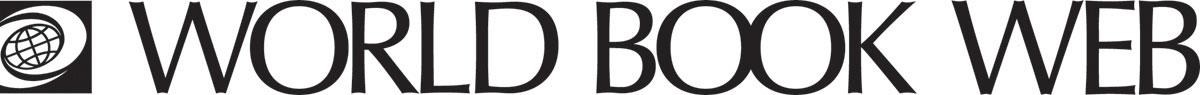 Learn more about the Chinese New Year celebration on the World Book Web.  Find It! 1. What is Chinese New Year? ________________________________________________________________ 2. Where is Chinese New Year celebrated? ________________________________________________________________ 3. When is Chinese New Year? ________________________________________________________________________________________________________________________________4. How is Chinese New Year celebrated?	________________________________________________________________________________________________________________________________________________________________________________________________5. How long does the celebration last?________________________________________________________________ Did you know?The Chinese calendar is divided into months based on when the moon appears. Family reunions are an important aspect of the New Year celebrations. Places are set at the table for absent family members to symbolise the unity of the family.Gifts of money in red envelopes are given to children to wish them luck and wealth in the New Year.Answer Key It is the beginning of the year in the Chinese calendar.In China and in Chinese communities around the world. The Chinese New Year begins on the first new moon between January 21 and February 20.There is a parade with fireworks and dancers in costumes. A special figure in the parade is a large, colourful dragon costume carried by many people.Chinese New Year celebrations usually last three or four days. In China, people hold a three-day Spring Festival at that time. 